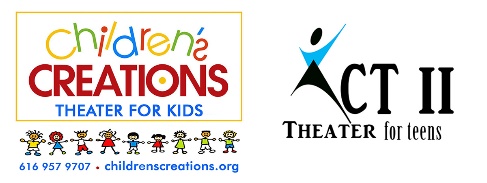 “Seussical the Musical Jr.” 2023616-957-9707Director: Janae K. Deanwww.childrenscreations.orgSchedule Subject to Change. Please be flexible. Attend as many rehearsals as possible, all cast members are required to be at dress rehearsal and all performances!Only Water and Non-Messy Snacks Are Allowed Pick up on time! READ SCHEDULE CAREFULLY: $5.00 charge every 15 minutes your late.All rehearsals are closed to parents, friends, etc.Doors at show will open ½ hour before show. No saving seats allowed until the doors open.Tuition for this show will be $225 per student.  Tuesday, February 21stAUDITIONS6:00 p.m.Thursday, February 23rd4:30 p.m. – 7:30 p.m.Tuesday, February 28th4:30 p.m. – 7:30 p.m.Saturday, March 4th9:30 a.m. – 1:00 p.m.Tuesday, March 7thLines MUST be Memorized! MANDATORY Parent Meeting7:00 p.m.4:30 p.m. – 7:30 p.m.Thursday, March 16th4:30 p.m. – 7:30 p.m.Tuesday, March 21st4:30 p.m. – 7:30 p.m.Tuesday, March 28th4:30 p.m. – 7:30 p.m.Thursday, March 30th4:30 p.m. – 7:30 p.m. Tuesday, April 11th4:30 p.m. – 7:30 p.m.Thursday, April 13th DRESS REHEARSAL Children’s Creations Theater6161 28th Street SE #84:30 – 8:30 p.m.ALL CASTFriday, April 14thPERFORMANCE Children’s Creations Theater6161 28th Street SE #8Grand Rapids, MI 49546School PerformancesCall Time: 8:30 a.m.Doors Open:  9:30 a.m.School Performance #1:  10 a.m.School Performance #2:  12:30 p.m.Pick up time:  2:00 p.m.Evening PerformanceCall Time: 5:30 p.m.Doors Open:  6:30 p.m.Evening Show:  7:00 p.m.Saturday, April 15thPERFORMANCE Children’s Creations Theater6161 28th Street SE #8Grand Rapids, MI 49546Day Time and Evening PerformancesCall Time: 1:30 p.m.Doors Open:  2:30 p.m.Performance #1:  3:00 p.m.Performance #2:  7:00 p.m.(Cast will stay at studio between shows)Sunday, April 16thPERFORMANCE Children’s Creations Theater6161 28th Street SE #8Grand Rapids, MI 49546Day Time and Evening PerformancesCall Time: 1:30 p.m.Doors Open:  2:30 p.m.Performance:  3:00 p.m.